Business Studies 	Blog Worksheet 	Class 9 		31st January 31, 2020Q1 Study the given figure and awnser the given questions.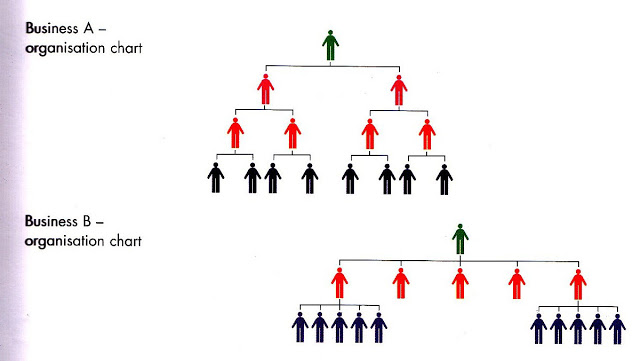 What is organizational structure? [2]Define chain of command?[2]Identify and describe the organizational structure of Business A  and Business B . [4]  Outline and explain the the advantages of having above mentioned organizational struvcture? [6]To what extent delegation is significant for organization A and B?[6]